
SAINT GENIEZ Ô MERLE / 26/06/20 / Travaux eau potable

Une bonne gestion de l’eau : un enjeu majeur du développement durable.

Une étude diagnostique des installations de production et de distribution d’eau potable aboutissant à l’élaboration d’un schéma directeur a pris fin (2016/2020), qui a permis de mettre en place une gestion optimale du réseau d’eau et de pouvoir prioriser les travaux.

- Afin de mieux détecter les fuites ou problèmes sur le réseau d’eau : Installation de compteurs de sectorisation (8 au total) avec téléreport. Récupération journalière des données (fuite ou anomalie), calcul débit moyen (Très important en cas de sécheresse)

Les premiers travaux essentiels sont :

- Extension du réseau de distribution d’eau : alimentation d’une habitation principale en eau potable (Moulin du Chambon)

- Création d’un local abritant une station de surpression et un système de désinfection dans 3 lieux dits, Ensagnac, Chassagne, Moulin de Lacombe (cf.photo)
Travaux réceptionnés le jeudi 25 juin, en présence de Mme le Maire, Mr Dalais 1er adjoint, Mme Jurbert 2eme adjoint, cabinet Déjante et la société Hydrau Élect.

Une convention avec la SAUR a été renouvelée, pour le lavage des réservoirs (7) et bâches (3) d’eau potable Ainsi que l’assistance technique à l’exploitation des systèmes de chloration.
D’autres travaux seront à programmer a la terminaison du rapport final établi sur le réseau d’XVD.

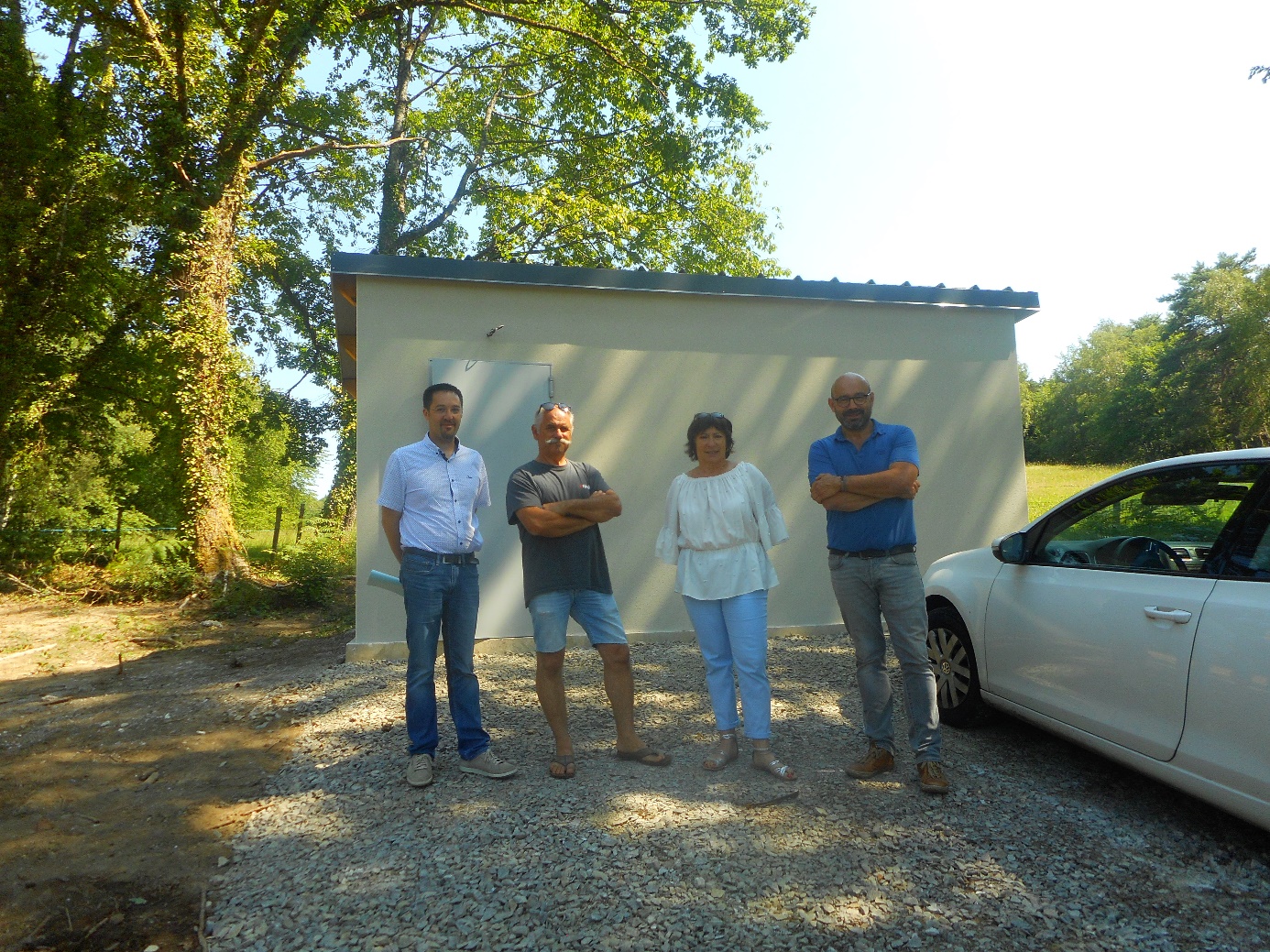 